Name:Date:Theory Week 4: Part 3Directions: Identify the interval for each pair of notes. Label each interval with the correct marking that defines the interval. Choices that you are limited to are as follows: m7 (Minor 7th), M7 (Major 7th), P8 (Perfect 8th)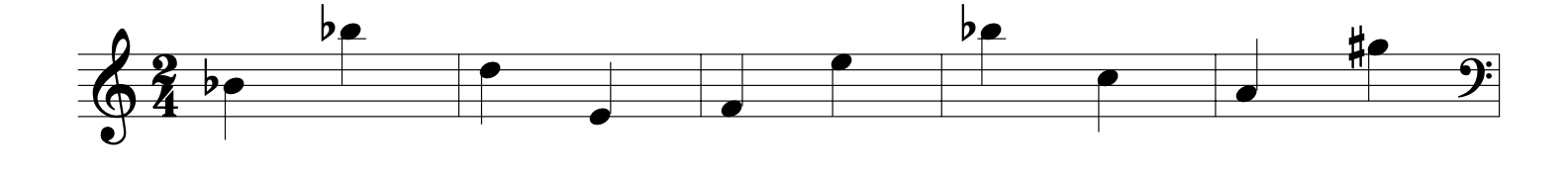 	1.	2.	   3.	4.	5.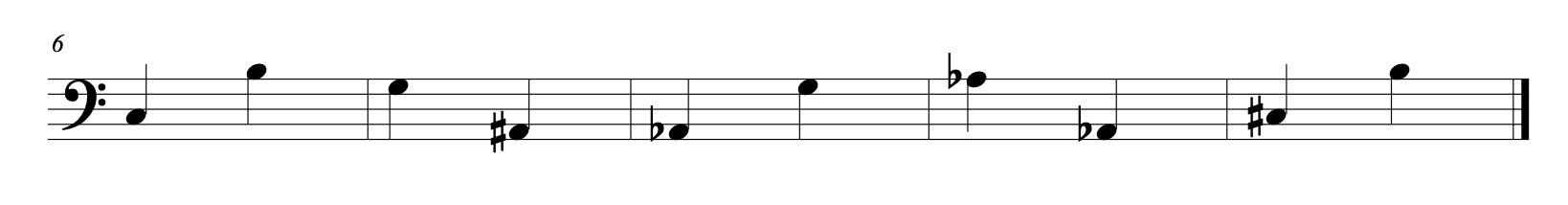 6.	7.	8.	9.	10.